02.06.2020 r.Temat: Działania na liczbach dodatnich i ujemnych.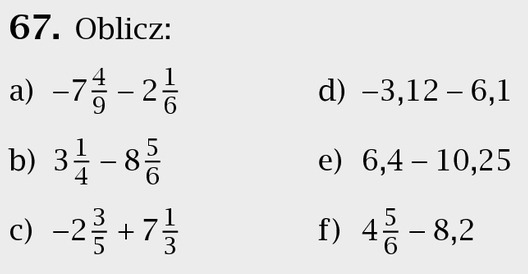 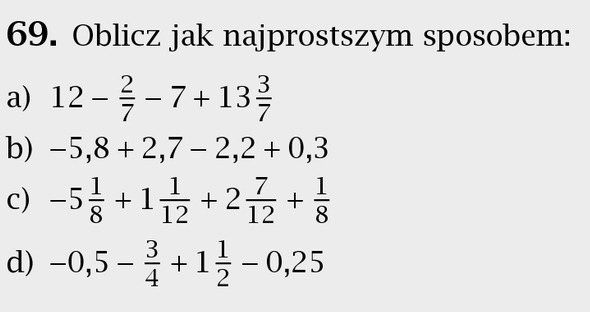 Wykonane zadania prześlij na maila do 16.00 dzisiaj.